1. ПЛАНИРУЕМЫЕ РЕЗУЛЬТАТЫ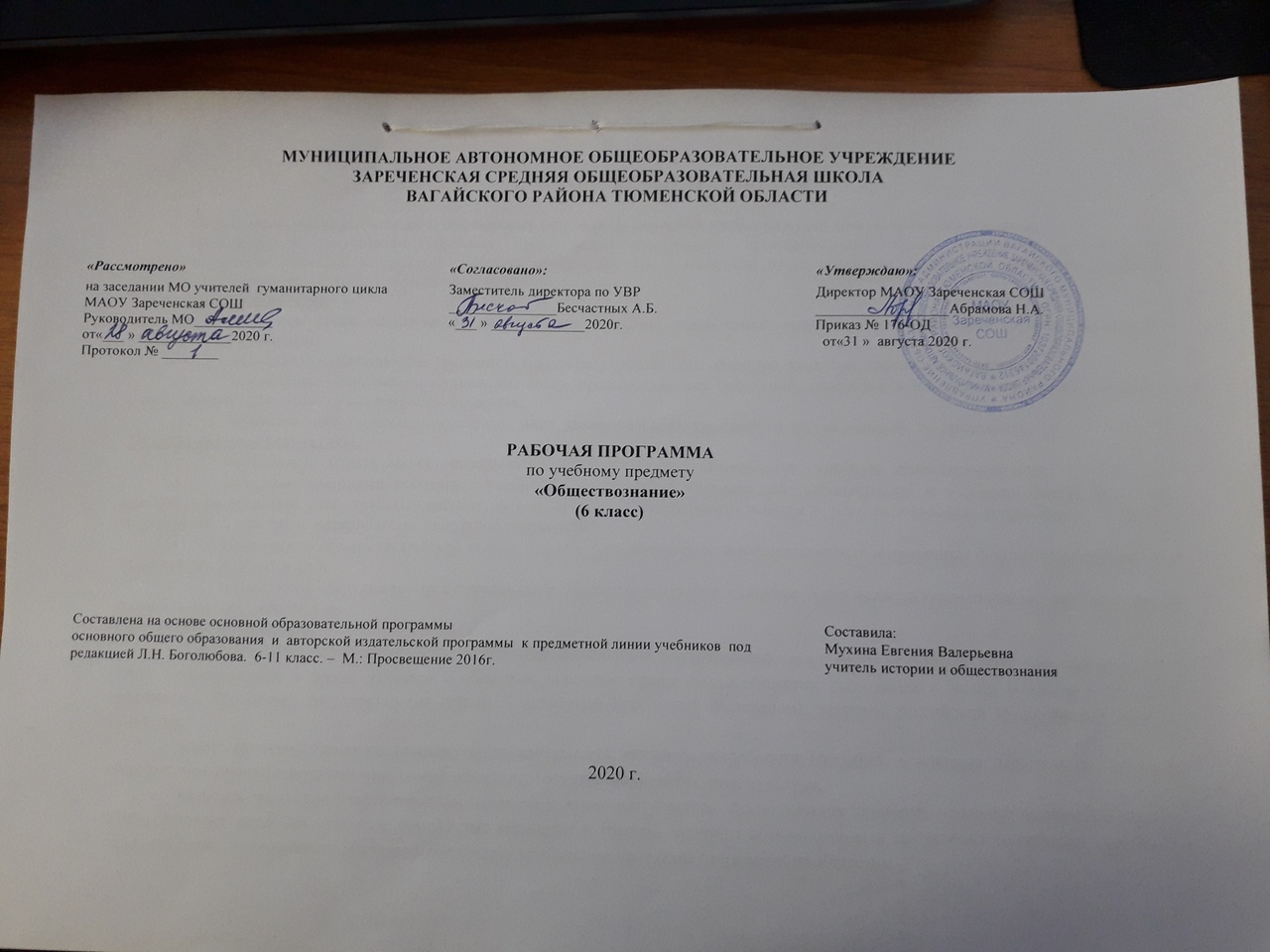 Личностные, метапредметные и предметные результаты освоения учебного курса обществознания 6 класса.Требования к результатам обучения предполагают реализацию деятельностного, компетентностного и личностно ориентированного подходов в процессе усвоения программы, что в конечном итоге обеспечит овладение учащимися знаниями, различными видами деятельности и умениями, их реализующими.Личностные результаты:  осознание своей идентичности как гражданина страны, члена семьи, этнической и религиозной группы, локальной и региональной общности;освоение гуманистических традиций и ценностей современного общества, уважение прав и свобод человека;осмысление социально-нравственного опыта предшествующих поколений, способность к определению своей позиции и ответственному поведению в современном обществе;понимание культурного многообразия мира, уважение к культуре своего и других народов, толерантность.Метапредметные результаты:способность сознательно организовывать и регулировать свою деятельность – учебную, общественную и др.;овладение умениями работать с учебной и внешкольной информацией (анализировать и обобщать факты, составлять простой и развернутый план, тезисы, конспект, формулировать и обосновывать выводы и т.д.), использовать современные источники информации, в том числе материалы на электронных носителях;способность решать творческие задачи, представлять результаты своей деятельности в различных формах (сообщение, эссе, презентация, реферат и др.);готовность к сотрудничеству с соучениками, коллективной работе, освоение основ межкультурного взаимодействия в школе и социальном окружении и др.Предметные результаты:характеризовать социальные свойства человека, особенности его взаимодействия с другими людьми; роль деятельности (в том числе познавательной) в жизни человека и общества; основные сферы жизни общества; роль семьи в жизни человека и общества; современное Российское государство (на основе Конституции Российской Федерации); значение российской культуры для мировой культуры;раскрывать смысл понятий: индивид, индивидуальность, личность; потребности, способности человека; деятельность; познание; общение; межличностные отношения; семья; общество; государство; конституция; культура;называть черты сходства и различия человека и животных; факторы формирования личности; основные возрастные периоды жизни человека; виды деятельности; социальные общности и группы; причины возникновения и проявления социальных различий в обществе; права и обязанности обучающегося школы; глобальные проблемы современного общества;описывать особенности подросткового возраста; виды экономической деятельности; особенности социальной структуры современного российского общества; типы семей; ресурсы и возможности экономики России; государственные символы России; место России среди современных государств;приводить примеры (в том числе моделировать ситуации) биологических и социальных потребностей человека; проявления способностей человека; отношений между поколениями; осуществления различных видов деятельности; межличностных отношений; межличностных конфликтов и способов их разрешения; семейных ценностей и традиций; традиционных ценностей российского народа; взаимосвязей общества и природы; взаимодействия основных сфер жизни общества; влияния российской культуры на мировую культуру; попыток решения глобальных проблем усилиями международного сообщества;классифицировать потребности и способности человека; виды деятельности; межличностные отношения; межличностные конфликты; социальные общности и группы;сравнивать основные сферы жизни общества; основные виды деятельности; способы разрешения межличностных конфликтов; типы семей;осуществлять поиск социальной информации по изученным темам из различных источников (материалы СМИ, учебный текст, фото- и видеоизображения, диаграммы, графики и другие адаптированные источники), составлять на их основе простой план, таблицу, схему; переводить информацию из текстовой в иные формы (в таблицу, схему);анализировать, обобщать, систематизировать и конкретизировать информацию из различных источников (материалов СМИ, учебного текста, фото- и видеоизображений, диаграмм, графиков и других адаптированных источников и т. п.) по изученным темам, соотносить ее с собственными знаниями и личным социальным опытом, делать выводы;использовать изученные понятия и теоретические положения для объяснения взаимосвязей общества и природы; взаимосвязи основных сфер жизни общества, относящихся к ним явлений и процессов; для осмысления личного социального опыта общения, межличностных отношений при исполнении типичных для подростка социальных ролей;определять и объяснять с опорой на факты общественной жизни, личный социальный опыт и обществоведческие знания свое отношение к изученным социальным явлениям, процессам;решать в рамках изученного материала познавательные и практические задачи, отражающие выполнение типичных для подростка социальных ролей; типичные социальные взаимодействия в различных сферах общественной жизни;использовать приобретенные знания и умения для разработки и представления проектов по проблематике учебного предмета.СОДЕРЖАНИЕ УЧЕБНОГО ПРЕДМЕТАВводный урок (1 час)Вводный урок в курс обществознания. Что изучает обществознание.Тема I. Человек в социальном измерении (11 часов)Личность. Социальные параметры личности. Индивидуальность человека. Качества сильной личности. Познание человеком мира и  себя. Самосознание и самооценка. Способности человека. Деятельности человека, ее основные формы. (труд, игра, учение)  Мотивы деятельности. Связь между деятельностью и формированием личности. Знания и умения как условие успешной деятельности. Потребности человека.- биологические, социальные, духовные. Индивидуальный характер потребностей. Люди с ограниченными возможностями и особыми потребностями. Духовный мир человека. Мысли и чувства.Привычка к труду. Проблема выбора профессии. Важность взаимопонимания и взаимопомощи.Человек- личность. Учимся узнавать и оценивать себя. учимся правильно организовывать свою деятельность. учимся  размышлять.Тема II. Человек среди людей (9 часов)Человек и ближайшее социальное окружение. Межличностные отношения. Роль чувств в отношениях между людьми. Сотрудничество и соперничество. Солидарность, лояльность, толерантность, взаимопонимание.Социальные группы (большие и малые). Человек в  малойгруппе. Группы формальные и неформальные. Лидеры. Групповые нормы. Общение- форма отношения человека к окружающему миру. Цели общения. Средства общения. Стили общения. Особенности общения со сверстниками, старшими и младшими.Я и мои знакомые, приятели, товарищи, друзья. Я и группы, в которые я вхожу. Как получить удовольствие от общения. Как победить обиду.Тема III. Нравственные основы жизни (8часов)Человек славен добрыми делами. Доброе-значит, хорошее. Мораль. Золотое правило морали. Учимся делать добро.Смелость. Страх- защитная реакция человека.  Преодоление страха. Смелость и отвага. Противодействие злу.Человечность. Гуманизм-уважение к людям. Внимание к тем, кто нуждается в поддержке.Гуманизм и человечность вокруг нас. Они победили страх. Спешите делать добро.Итоговое повторение и контроль (5 часов)	ТЕМАТИЧЕСКОЕ РАСПРЕДЕЛЕНИЕ ЧАСОВ, ОТВОДИМОЕ НА ОСВОЕНИЕ КАЖДОЙ ТЕМЫ№п/пНазвание разделаКоличество  часовКол-во контрольных работ, учебных проектов1Вводный урок1Тема I. Человек в социальном измерении (11ч.)Тема I. Человек в социальном измерении (11ч.)Тема I. Человек в социальном измерении (11ч.)Тема I. Человек в социальном измерении (11ч.)2Человек – личность13Человек – личность14Человек познает мир.15Человек познает мир. Учимся узнавать и оценивать себя.16Человек и его деятельность17Человек и его деятельность. Учимся правильно организовывать свою деятельность18Потребности человека19Потребности человека. Учимся размышлять110На пути к жизненному успеху111На пути к жизненному успеху112Повторительно-обобщающий урок  по теме«Человекв социальном измерении»1тестТема II. Человек среди людей (9ч.)Тема II. Человек среди людей (9ч.)Тема II. Человек среди людей (9ч.)Тема II. Человек среди людей (9ч.)13Межличностные отношения114Межличностные отношенияУчимся взаимодействовать с окружающими 115Человек в группе116Человек в группеУчимся  всей группой делать полезные дела 117Общение118Общение. Учимся общаться119Конфликты в межличностных отношениях. 120Конфликты в межличностных отношениях. Учимся вести себя в ситуации конфликта121Повторительно-обобщающий урок  по теме «Человек среди людей» 1тестТема III. Нравственные основы жизни (8ч.)Тема III. Нравственные основы жизни (8ч.)Тема III. Нравственные основы жизни (8ч.)Тема III. Нравственные основы жизни (8ч.)22Человек славен добрыми делами123Человек славен добрыми делами. Учимся делать добро124Будь смелым. 125Будь смелым. Учимся побеждать страх126Человек и человечность. 127Человек и человечность. Практикум128Повторительно-обобщающий урок по теме «Нравственные основы жизни»129Повторительно-обобщающий урок по теме «Нравственные основы жизни»1Повторение (5 ч.)Повторение (5 ч.)Повторение (5 ч.)Повторение (5 ч.)30Повторительно-обобщающий урок  по теме «Человек и общество» 131Повторительно-обобщающий урок  по теме «Человек и общество» 132Человек в системе общественных отношений 133Защита учебных  проектов1Проект34Итоговая контрольная работа1к\рИтого:34